	What Impact Did Inventors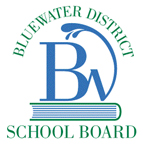 and Pioneers Have?IntroductionLate 1800s and early 1900s was a period when many inventors and pioneers had an influence on the development of Canada;Some directly helped businesses expand, or people to live better lives;Others pioneered new roles for women or better schools for children.George Ross (1841-1914)Ontario Minister of Education (1883-1896);Premier (1899-1905);Improved education system and built many schools to meet the increase in population;Reduced tensions and issues concerning education system including religion and language in schools.Alexander Graham Bell (1847-1922)Scottish immigrant;Worked with father as a speech therapist;Interested in how sounds are transmitted;Developed first telephone system in 1876;First demonstration in Brantford, Ontario.John A.D. McCurdy (1886-1961)Partner in the Aerial Experimental Association at Baddeck, NS;Worked with Alexander Graham Bell to develop a “flying machine”;Launched more than 200 short flights before great success in 1909;“Silver Dart” was first powered airplane to take flight in the British Empire.Adam Beck (1857-1925)Business person in London, Ontario;Later elected mayor;1905, persuaded the Ontario government to develop a hydroelectric plant in Niagara Falls;Began operations in 1910;Electrical machines began replacing steam-powered ones.Martha Black (1866-1957)Came from Chicago;Prospected for gold in Yukon in 1890s, and later ran a sawmill;Later became a member of Parliament;Member of Royal Geographical Society in 1917;Second female member of Parliament.Robert Samuel McLaughlin (1871-1972)Worked in carriage-building business in Oshawa with father and brother;1908, expanded the business to include automobile production;Built Buicks and Chevrolets for American company;1918, GM bought the business and employed 3000 people.Guglielmo Marconi (1874-1937)Born in Italy;Interested in electricity and radio waves;Believed it was possible to send signals across the Atlantic;1901, launched a kite containing a radio antenna in to the air at Signal Hill in St. John’s, Nfld;Received signals back from Cornwall, England 3500 km away.Mabel Hubbard Bell (1857-1923)Born in Boston;Deaf at age of five from Scarlet fever;Married Alexander Graham Bell in 1877;First editors of a magazine published by National Geographical Society;Assisted her husband and McCurdy in many of their experiments including the “Silver Dart”;Strong interest in women’s rights.ConclusionThese pioneers and inventors helped to create change in Canada;Life in cities and factories began to improve;Transportation also improved;Women and children started to get fairer treatment.